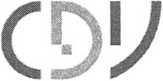 CENTRUM DOPRAVNÍHOVÝZKUMUBIOWELL, s.r.o.Pavla Horova 28Bratislava84107Značka:Vyřizuje:554/21/HUXXXXXXXXXXXXXTelefon:  XXXBrno15.12.2021Věc:Objednávka číslo 554/21/HUPředmět objednávkyMnožství Jednotka1. Oprava prachoměruFaktury dodejte prosím nejpozději 13.12. 2021.Platba bude provedena bankovním převodem.Číslo objednávky (554/21/HU) uvádějte prosím vždy na fakturu.Fakturu dodejte prosím na adresu:Centrum dopravního výzkumu, v. v. i., Líšeňská 33a, 63600 BrnoObjednané dodejte prosím na adresu:Centrum dopravního výzkumu, v. v. i., Líšeňská 33a, 63600 BrnoFakturu v elektronické podobě zašlete na adresu: xxxxxxV případě potřeby kontaktujte: xxxxxx, tel.: xxxxxxxx, mobil: xxxxxxxx, e-mail: xxxxxxxxDěkujemeS pozdravemxxxxxxx
xxxxxxxxxxxxxIČ: 44994575DIČ: CZ44994575Bankovní spojeni: KB Brno-město 100736-621 /0100POTVRZENIE OBJ. DODAVATELOM16. 12. 2021držitel
certifikátů systému managementu
cle ISO 9001 a ISO 14001